	Женева, Уважаемая госпожа,
уважаемый господин,В ходе последнего по времени собрания Рабочих групп 1 и 2 5-й Исследовательской комиссии МСЭ-Т, которое проходило в Женеве с 23 по 29 июля 2014 года, было решено, в рамках исследования по Вопросу 8/5 (Вопросы ЭМС в домашних сетях), составить вопросник под названием: "Вопросник по электромагнитным помехам (ЭМП) между радиоустройствами и кабелями или оборудованием, подсоединенным к широкополосным сетям"Этот вопросник предназначен для того, чтобы собрать информацию о помехах между радиоустройствами и кабелями или оборудованием, подсоединенным к проводным широкополосным сетям или сетям кабельного телевидения в здании. Будет проведен анализ собранной информации с целью ее использования для разработки новой Рекомендации МСЭ-T K.mhn "Методы ослабления влияния помех между радиоустройствами и кабелями или оборудованием, подсоединенным к проводным широкополосным сетям или сетям кабельного телевидения".Наряду с развитием технологий радиосвязи, возможные помехи между радиоустройствами домашнего пользования и кабелями или оборудованием, подсоединенным к проводным широкополосным сетям или сетям кабельного телевидения могут стать новым явлением помех между радиоустройствами и устройствами электросвязи.Ожидается, что Рекомендация МСЭ-T K.mhn предоставит руководящие указания для решения проблем помех при организации домашних сетей, создаваемых радиоустройствами и кабелями или оборудованием, подсоединенным к проводным широкополосным сетям и/или сетям кабельного телевидения. Также ожидается, что в ней будут предложены надлежащие меры, которые должны будут применяться к кабелям и оборудованию, подсоединенным к проводным широкополосным сетям (например, асимметричной цифровой абонентской линии (ADSL), сверхскоростной цифровой абонентской линии (VDSL), электросвязи по линиям электропередачи (PLT)) и/или сетям кабельного телевидения, в целях устранения помех, а также предоставлены процедуры для решения этих проблемных вопросов.Некоторые операторы электросвязи испытывают помехи между радиоустройствами и кабелями или оборудованием, подсоединенным к проводным широкополосным сетям или сетям кабельного телевидения в здании, однако информации, связанной с этим явлением, недостаточно.Исходя из этого, данный вопросник публикуется с тем, чтобы предложить всем Государствам-Членам, Членам Сектора, академическим организациям и Ассоциированным членам МСЭ-Т представить свои вклады.Вопросник, доступный в веб-сети, представлен по следующему адресу: https://www.itu.int/en/ITU-T/studygroups/2013-2016/05/Pages/questionnaires/radio-cable-equipment.aspx.Был бы признателен, если бы вы заполнили этот онлайновый вопросник и представили его нам не позднее 20 февраля 2015 года.Если у вас возникнут какие-либо вопросы, просим обращаться к г-же Кристине Буети (Ms Cristina Bueti) (tsbsg5@itu.int).Успех данного вопросника зависит от ответов, полученных от Государств-Членов, Членов Секторов, академических организаций и Ассоциированных членов МСЭ-Т. Убедительно прошу вас уделить время для ответа на все вопросы обследования и представить нам свои ответы до указанного выше предельного срока.Заранее благодарим вас за сотрудничество.С уважением,Малколм Джонсон
Директор Бюро
стандартизации электросвязиБюро стандартизации 
электросвязи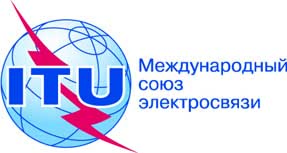 Осн.:Циркуляр 127 БСЭ
COM 5/CB–	Администрациям Государств – Членов СоюзаТел.:
Факс:
Эл. почта:+41 22 730 6301
+41 22 730 5853
tsbsg5@itu.intКопии:–	Членам Сектора МСЭ-Т–	Ассоциированным членам МСЭ-Т–	Академическим организациям – Членам МСЭ-Т–	Председателям и заместителям председателей всех исследовательских комиссий МСЭ-Т–	Директору Бюро развития электросвязи–	Директору Бюро радиосвязиПредмет:Вопросник по электромагнитным помехам (ЭМП) между радиоустройствами и кабелями или оборудованием, подсоединенным к широкополосным сетямВопросник по электромагнитным помехам (ЭМП) между радиоустройствами и кабелями или оборудованием, подсоединенным к широкополосным сетям